附件2报名二维码请使用手机、平板电脑等移动终端扫描下方二维码，填写相关信息完成报名。报名截止时间为11月15日17:00。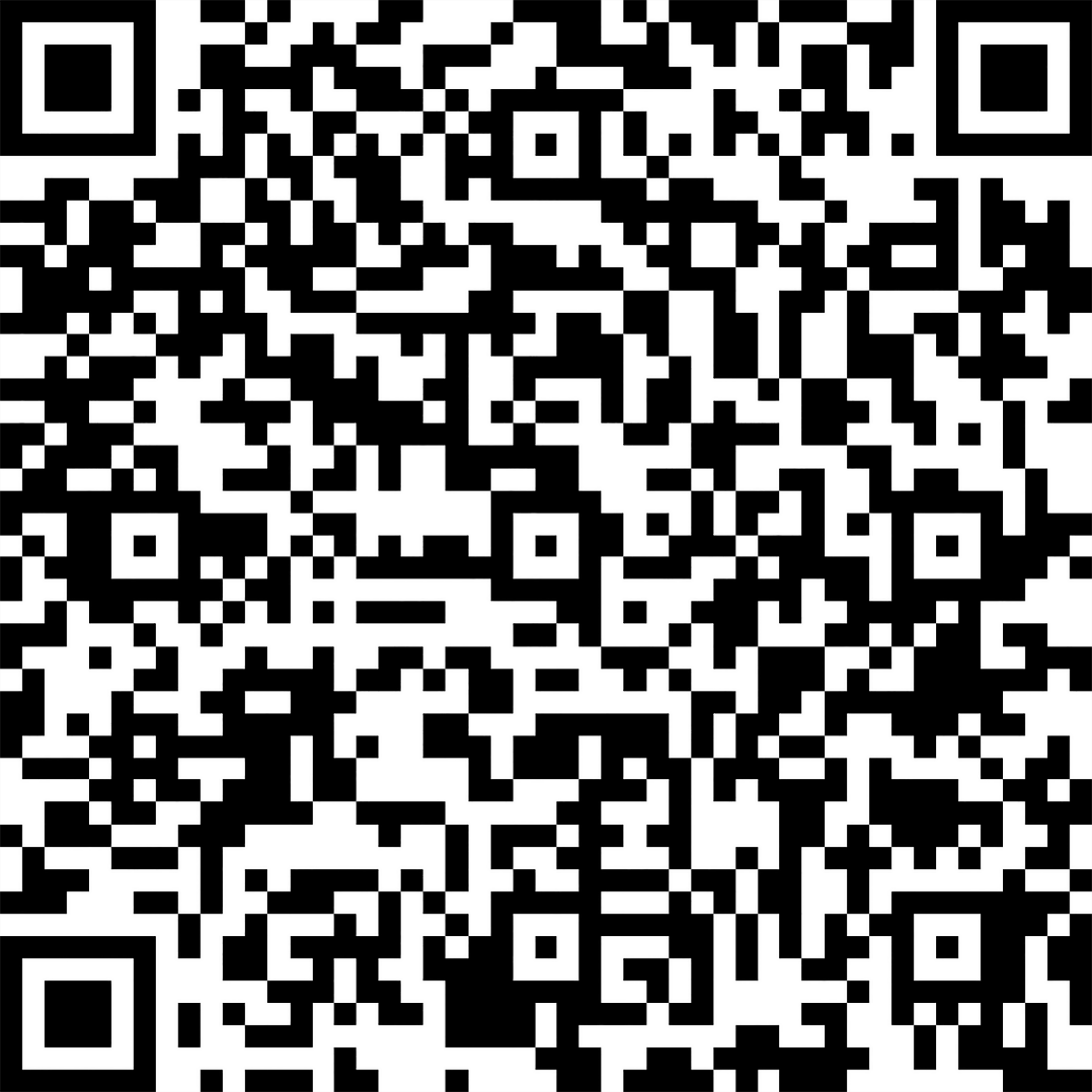 